Informe d’avaluació del compliment de les obligacions de transparència de l’Administració de la Generalitat de CatalunyaData d’actualització: 14.11.2018Índex1. INTRODUCCIÓ	31.1 Objecte de l’avaluació	31.2 Propòsit de l’avaluació	31.3 Competències i responsabilitats	32. METODOLOGIA D’AVALUACIÓ	42.1 Obligacions de transparència	42.2 Indicadors d’avaluació	62.3 Ponderació dels indicadors d’avaluació	72.4 Execució de la metodologia	83. RESULTATS DE L’AVALUACIÓ	93.1 Resultats en funció dels apartats del Portal de Transparència	93.2 Resultats en funció dels indicadors	134. CONCLUSIONS I RECOMANACIONS	154.1 Conclusions	154.2 Recomanacions	155. Annexos	171. INTRODUCCIÓLa Llei 19/2014, del 29 de desembre, de Transparència, Accés a la Informació Pública i Bon Govern, té com a objecte, entre d’altres, regular i garantir la transparència de l’activitat pública. La Llei defineix la transparència com l’acció proactiva de l’Administració de donar a conèixer la informació relativa als seus àmbits d’actuació i les seves obligacions, amb caràcter permanent i actualitzat, de la manera que resulti més comprensible per a les persones i per mitjà dels instruments de difusió que els permetin un accés ampli i fàcil a les dades i els facilitin la participació en els assumptes públics. Tanmateix, la Llei defineix la publicitat activa com el deure dels subjectes obligats de fer públics, d’ofici, els continguts d’informació pública que determina el capítol II del títol II.1.1 Objecte de l’avaluacióL’objecte d’aquesta avaluació és la informació continguda en el Portal de Transparència de la Generalitat de Catalunya (http://governobert.gencat.cat/ca/transparencia/), en relació amb les obligacions de transparència establertes per la Llei. L’avaluació s’ha realitzat per la Secretaria de Transparència i Govern Obert, aproximadament en un període de sis mesos, de maig a octubre de 2018.1.2 Propòsit de l’avaluacióEl propòsit principal de l’avaluació és donar compliment a l’establert en la Llei: els subjectes obligats han d’establir procediments basats en indicadors objectius per a avaluar el compliment de les obligacions de transparència.En el mateix sentit, es vol donar compliment a l’actuació 1.14 continguda en el Pla de Govern Obert 2017-2018: “Avaluació anual del compliments de les obligacions de publicitat activa per part de la Generalitat de Catalunya”.L’avaluació, a més, vol servir per detectar quines mancances hi ha actualment, i quines accions de millora es poden endegar per corregir-les.1.3 Competències i responsabilitatsL’actual Portal de Transparència està fonamentat en enllaços que remeten als portals o webs dels diferents departaments on està publicada la informació. Cada departament, per raó de la matèria, és responsable de publicar determinada informació en el seu portal corporatiu per tal que s’hi pugui accedir des del Portal de Transparència, i de facilitar-ne l’enllaç al gestor del portal a través de l’adreça portaltransparencia@gencat.cat. Els gestors del Portal, per la seva part, són els responsables del bon funcionament del Portal, a més de mantenir actualitzats els enllaços del Portal d’acord amb el que els departaments els transmeten.La metodologia d’avaluació s’ha enfocat en el Portal de Transparència, entenent que el ciutadà ha de ser capaç de trobar la informació subjecta a transparència d’un departament determinat des del Portal. Aquest fet provoca que la responsabilitat sobre l’accés i les característiques en què es presenta la informació estigui repartida entre els departaments i els propis gestors del Portal. 2. METODOLOGIA D’AVALUACIÓDes de la Secretaria de Transparència i Govern Obert s’ha elaborat un Model d’avaluació que pretén indicar, en última instància, en quina mesura l’Administració de la Generalitat compleix amb les seves obligacions dins el Portal de Transparència, d’acord amb l’establert en la pròpia Llei 19/2014 i als criteris aprovats per la Comissió Interdepartamental de Transparència i Govern Obert (CITGO). El model permet assignar una puntuació sobre el grau de compliment de les obligacions de cada epígraf. També permet fer servir el model d’avaluació als departaments i, en aquest sentit, que cada departament pugui avaluar, en qualsevol moment, el compliment de les obligacions de transparència de què és responsable. La metodologia es va dissenyar amb l’objectiu que fos adaptable als canvis en els criteris, indicadors o continguts a avaluar. En aquest sentit, a mida que s’ha dut a terme el procés d’avaluació, s’han detectat i implementat millores en la pròpia metodologia per tal fer-la el més senzilla i entenedora possible. A continuació s’exposa la metodologia emprada.2.1 Obligacions de transparènciaEl Portal de Transparència es va organitzar de manera similar a la organització de la Llei de Transparència; generalment, els apartats de la Llei corresponen als apartats del Portal. Per realitzar l’avaluació s’ha pres com a punt de partida l’actual organització del Portal de Transparència en apartats, subapartats i epígrafs. Els epígrafs són la unitat d’informació més petita. Normalment són una pàgina dins el Portal que mostra els enllaços a la informació; cada epígraf té assignat un o més departaments responsables del seu contingut i ha d’enllaçar a una informació concreta que correspon, generalment, a un apartat concret de la Llei. Actualment, el Portal de Transparència s’organitza en vuit (8) apartats, cinquanta-tres (53) subapartats i cent dinou (119) epígrafs. Cal tenir en compte que a l’hora de computar el nombre d’epígrafs, per epígraf entenem la unitat final d’informació; és a dir, aquells subapartats que no tenen epígrafs per sota, a banda de subapartats els considerem també epígrafs. En el gràfic següent serien tots aquells que apareixen amb un 1 entre parèntesi.L’organització actual es mostra en la taula següent. Els apartats són els que apareixen en lletra blanca amb fons vermell. Els subapartats apareixen en lletra negra amb fons vermell clar. I pel que fa als epígrafs, s’indica el nombre entre parèntesi.La Llei de Transparència determina les obligacions de transparència a través dels seus articles. Així mateix, per tal de donar suport al compliment de les obligacions establertes en la Llei, tant la CITAIP, inicialment, com, la CITGO, han desenvolupat i concretat determinats aspectes de la Llei. D’aquesta forma, aquestes comissions han aprovat un seguit de documents de criteris interpretatius per donar uniformitat i homogeneïtat al compliment de les obligacions en l’àmbit de la Generalitat de Catalunya. Hores d’ara són vigents els següents:- Obligacions de publicitat activa en matèria de contractació pública (21.05.2015).- Obligacions de publicitat activa en matèria d’economia i finances (29.07.2015).- Obligacions de publicitat activa en matèria de competència de la Intervenció General (04.11.2015).- Circuït de publicació dels acords de govern i procediment d’excepció de publicació (27.05.2016).- Obligacions de publicitat activa derivades del Codi de conducta dels alts càrrecs i personal directiu de l’Administració de la Generalitat i de les entitats del seu sector públic (22.07.2016).- Criteri en relació amb l’obligació de publicitat activa en relació amb les resolucions d’autorització o reconeixement de compatibilitat dels empleats i empleades públics (28.10.2016).- Criteris definidors del concepte de “càrrec directiu” de l’article 3.2, dels “òrgans de direcció o administració” de l’article 15.2 i de “retribucions” dels articles esmentats (28.10.2016).- Revisió dels criteris en relació amb les obligacions de publicitat activa en matèria d’Administració i Funció pública (28.10.2016).- Criteris d’actuació en relació al desplegament de la primera fase de l’eina informàtica corporativa del Registre d’activitats del codi de conducta dels alts càrrecs i personal directiu de l’Administració de la Generalitat i de les entitats del seu sector públic (09.06.2017).- Criteris interpretatius sobre l’àmbit subjectiu d’aplicació de l’apartat 5.6 de l’Acord GOV/82/2016, de 21 de juny, pel qual s’aprova el Codi de conducta dels alts càrrecs i personal directiu de l’Administració de la Generalitat i de les entitats del seu sector públic, i d’altres mesures en matèria de transparència, grups d’interès i ètica pública (09.06.2017).- Obligacions de publicitat activa en matèria de decisions i actuacions de rellevància jurídica (09.06.2017).- Obligacions de publicitat activa en relació amb els viatges a l’estranger del president o presidenta de la Generalitat de Catalunya, de les conselleres o consellers del Govern i dels alts càrrecs i personal directiu de l’Administració de la Generalitat de Catalunya i de les entitats del seu sector públic (13.07.2018).- Guia de transparència per a les entitats del sector públic de l’Administració de la Generalitat de Catalunya (13.07.2018).Cada epígraf del Portal de la Transparència ha d’enllaçar una determinada informació d’acord amb l’article de la Llei de Transparència que apliqui i els criteris aprovats, si n’hi ha. 2.2 Indicadors d’avaluacióPer tal d’analitzar d’una forma homogènia i sistemàtica l’estat actual dels enllaços del portal de Transparència de la Generalitat, s’han identificat quatre indicadors tenint en compte les obligacions de contingut i forma de la informació subjecte a transparència que determina la Llei. Aquests indicadors són els següents:PresentacióAccessibilitatContingut i dataFont, format i actualització1) Presentació de la informació (Presentació)Fa referència a la informació que es troba dins de cada apartat, subapartat o epígraf. A través d’aquest indicador es vol comprovar el següent: si hi ha una bona descripció del que s’esmenta al títol; si aquesta és comprensible; si s’indica i explica quina informació es podrà trobar o consultar; si s’hi indiquen els enllaços per accedir a la informació; i si el format de presentació de les pàgines del Portal o dels webs departamentals (en el cas que hi hagi informació de més d’un departament) és homogeni. 2) Accessibilitat a la informació (Accessibilitat)L’indicador pretén analitzar: si és fàcil i ràpid l’accés a la pàgina que conté la informació; si es disposa d’un cercador que permeti un accés a la informació; si es poden trobar les dades de manera intuïtiva; si la informació està estructurada i ordenada amb criteris temàtics i cronològics perquè sigui fàcil, intuïtiva i ràpida de localitzar. 3) Contingut de la informació (Contingut)Aquest indicador vol verificar: si el contingut dels enllaços de l’epígraf (és a dir, la pàgina on es troba la informació), conté la totalitat de la informació a la qual s’hauria d’accedir, d’acord amb les obligacions de publicitat activa establertes en la Llei i els criteris aprovats per la CITGO/CITAIP; si aquesta és comprensible; si, en el cas que algun departament no generi informació d’aquest tipus, es faci constar expressament aquest extrem amb alguna fórmula (per exemple: es mostra la informació facilitada/comunicada/generada pels departaments; el departament X no genera aquesta informació; etc.).4) Font, format i actualització de la informació (Font, format i actualització)L’indicador valora si la informació es mostra d’acord amb els paràmetres de font, format i actualització de les dades indicades en l’apartat Fitxa tècnica del Portal, és a dir, si el format i la font són correctes, i si la informació està actualitzada en temps. També es valora que es faci constar la data de l’última actualització en la pàgina final on es troba la informació i, si s’escau, la data prevista de la propera actualització. Tanmateix valora si el format de les dades és reutilitzable, a excepció que per la naturalesa de la informació no ho pugui ser.2.3 Ponderació dels indicadors d’avaluacióNo tots els indicadors tenen la mateixa importància. Per aquest motiu s’ha formulat un sistema de ponderació que assigna una puntuació diferent d’acord amb la importància de l’indicador.En la taula següent queden recollits els indicadors definits anteriorment, amb els seus valors possibles, la puntuació de cadascun i llur puntuació ponderada:2.4 Execució de la metodologiaLa metodologia explicada en els apartats anteriors es tradueix en un document Excel d’avaluació, en el qual es fa constar: - Les obligacions de transparència, és a dir, els apartats, subapartats i epígrafs del Portal de la transparència comentats anteriorment (en les files).- El/s departament/s i la/les persona/es responsables de la informació; la referència als articles de la Llei o a d’altra normativa, i als criteris aprovats; els indicadors indicats més amunt; les observacions i aspectes a millorar (en les columnes).Un cop emplenat el qüestionari, es mostrarà la puntuació final de manera automàtica, tant per epígrafs com per àmbits.A continuació es mostra una part del document d’avaluació.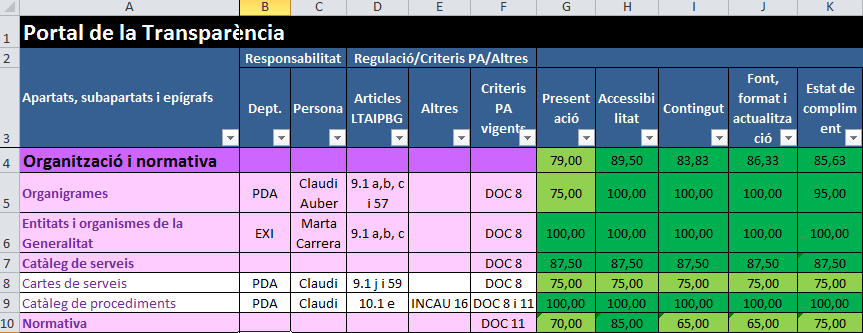 3. RESULTATS DE L’AVALUACIÓCal indicar, primer de tot, que els resultats de l’avaluació responen al moment en què s’ha donat per tancada l’avaluació definitiva, que ha estat a mitjans d’octubre de 2018. Cal tenir en compte que l’avaluació ha abastat un període aproximat de set mesos, entre l’abril i l’octubre de 2018. En aquest període es va fer una avaluació inicial, tancada el mes de juliol, i posteriorment, s’ha dut una segona avaluació, més en profunditat, el resultat de la qual es presenta en aquest informe. Durant aquest període també ha coincidit la creació del nou Govern, arran de l’aixecament de les mesures previstes en aplicació de l’article 155 de la Constitució espanyola. El nou Govern ha suposat una redistribució de les competències assignades a cada departament i, per tant, de la responsabilitat quant a les obligacions de transparència dels departaments. El Portal de Transparència, en el qual es basa aquesta avaluació atès que ha de recollir totes les obligacions subjectes a transparència de l’Administració de la Generalitat, és un portal viu i per tant subjecte a canvis i millores, com el canvi de denominació d’apartats, subapartats o epígrafs, en ordre a fer-los més comprensibles, o la creació de nous, per la inclusió de matèries més sol·licitades per la via del dret d’accés a la informació.Finalment, cal indicar que en tota avaluació sempre hi ha un cert marge de subjectivitat i d’interpretació que cal tenir en compte. Tot seguit, es mostren els resultats obtinguts en l’avaluació, desglossats per apartats i per indicadors, amb les observacions que s’han cregut oportunes.3.1 Resultats en funció dels apartats del Portal de TransparènciaEn la taula següent es mostren els resultats per apartats i el resultat global de l’avaluació de les obligacions de transparència, basada en l’avaluació del Portal de Transparència (en tants per cent). Com s’hi observa, el resultat global és elevat, un 91,08%. Tot i això, encara queda marge de millora.En el gràfic següent, es mostra el grau de compliment de cadascun dels apartats del Portal de Transparència.Com s’ha apuntat anteriorment, a l’hora d’analitzar el resultats cal tenir en compte que no tots els departaments tenen les mateixes responsabilitats pel que fa al compliment de les obligacions subjectes a transparència. És cert que tots els departaments han de complir una sèrie d’obligacions, podríem dir, genèriques, ja que afecten a tots per igual. A més, alhora, hi ha una sèrie de departaments amb obligacions específiques per raó de la matèria de què són competents, atès que només en generen la informació respectiva. Per últim, hi ha alguns casos concrets en què un departament és responsable de publicar una informació determinada, però aquesta és generada per tots els departaments, és a dir, el departament centralitza la publicació de la informació. Com s’ha dit, les responsabilitats dels departaments van canviant al llarg del temps al haver-hi canvis en les competències respectives com a conseqüència de reestructuracions departamentals. Per exemple, la darrera ha tingut lloc ara al juny del 2018 amb la creació del nou Govern.En el quadre següent es mostra la distribució actual d’epígrafs, segons els departaments que són responsables de publicar la informació.Com es pot observar, VEH és el departament responsable de més epígrafs, en total 58, seguit a distància de PDA, PRE, TES, EXI i CLT, aquest últim només amb 1 epígraf.Especial és el cas de TOTS, amb 18 epígrafs de què són responsables tots els departaments. Això és força rellevant a l’hora de l’avaluació, ja que suposa una tasca realment feixuga i laboriosa, ja que en cada epígraf d’aquest tipus hi ha un enllaç a cada un dels tretze departaments actuals, el que significa un total de 18 per 13 enllaços, és a dir, 234 enllaços, que vindrien a ser equivalents a epígrafs, si ho mirem així. És a dir, la part més laboriosa de tota l’avaluació ha correspost als epígrafs que són responsabilitat de TOTS. A més, cal significar, que hi ha epígrafs que només són responsabilitat d’un departament, però aquest centralitza la informació de tots i, per tant, hi ha enllaços a cada un d’ells.Altre aspecte a tenir en compte és la distribució dels epígrafs per cada apartat del Portal, que es mostra tot seguit.Com s’hi observa, l’apartat de Contractació amb diferència és el que major nombre d’epígrafs concentra.Un cop feta l’exposició anterior, tot seguit es fa l’anàlisi en funció dels diferents apartats del Portal de Transparència. Actualment, pel que fa al compliment de l’apartat d’Organització i normativa, els subapartats d’Organigrames i de Catàleg de serveis són responsabilitat de PDA; el d’Entitats i organismes de la Generalitat, d’EXI; el de Normativa, de TOTS pel que fa als epígrafs de Normativa sectorial, Directives, instruccions i circulars, i Normativa en tràmit, i de PRE quant als epígrafs de Pla anual normatiu, Millora de la regulació, i Normativa consolida; i el d’Actuacions administratives és responsabilitat de TOTS, tret de l’epígraf de Resolucions judicials en matèria de transparència, que correspon a EXI, i el de Dictàmens, que correspon a PRE.El resultat d’aquest apartat (85,63%) es troba per sota de la mitjana global. Això es deu als epígrafs que són responsabilitat de TOTS, que són els que obtenen pitjors resultats; es tracta dels següents: Normativa sectorial; Directives, instruccions i circulars; Normativa en tràmit; Actes amb incidència sobre el domini públic; Actes amb incidència sobre la gestió dels serveis públics; Revisió d'actes administratius; i Resolucions administratives i judicials amb rellevància pública. També obté un resultat baix, l’epígraf de Cartes de serveis, responsabilitat de PDA.Quant a l’apartat de Gestió dels serveis públics, els subapartats de Plans i programes generals i sectorials, i d’Auditoria dels serveis públics, i l’epígraf d’Altres estadístiques són responsabilitat de TOTS; l’epígraf d’Estadística oficial i el subapartat de Memòria sobre publicitat institucional, de VEH;  el d’Arxiu i gestió documental, de CLT; i el d’Estudis de polítiques públiques i d’anàlisi comparada, d’EXI.Aquest és l’apartat que obté una puntuació més baixa (80,63%). Com en el cas anterior, els resultats més baixos corresponen als epígrafs o subapartats que són responsabilitat de TOTS, que són els de Plans i programes generals i sectorials; Auditoria dels serveis públics; i Altres estadístiques. Un altre cas amb baixa puntuació és el d’Estudis de polítiques públiques i d'anàlisi comparada, responsabilitat d’EXI.Tot l’apartat de Funció pública és responsabilitat de PDA. Conté els subapartats d’Alts càrrecs i directius, Empleats públics, i Accés a la funció pública.Aquest apartat obté un resultat per sobre de la mitjana (94,35%). En general, està força bé, tot i que hi ha alguns aspectes quant a contingut, formats i dates d’actualització que són millorables.L’apartat de Economia i finances és responsabilitat de VEH, a excepció de dos epígrafs, els corresponents a Subvencions i ajuts públics previstos i a Subvencions i ajuts públics atorgats, que son responsabilitat de TOTS.L’apartat està una mica per sota de la mitja (88,54%). Com en els casos anteriors, els valors més baixos corresponen a epígrafs que són responsabilitat de TOTS, en aquest cas el de Subvencions i ajuts públics previstos i el de Subvencions i ajuts públics atorgats. També són millorables els epígrafs del subapartat Indicadors econòmics i financers i l’epígraf de Control financer de les subvencions i els ajuts. L’apartat de Patrimoni sencer es responsabilitat de VEH. Aquest és l’apartat que major puntuació obté (98,25%). Cal indicar que de fet només en té cinc epígrafs.L’apartat de Contractació es el més extens de tots (el que té més epígrafs) i es responsabilitat de VEH, a excepció de l’epígraf de Registre de convenis de col·laboració, que és d’EXI, i dels epígrafs d’Altres convenis i de Resolucions judicials, que son responsabilitat de TOTS.El resultat en conjunt de l’apartat és força bo (95,53%). Els pitjors resultats, com en casos anteriors, corresponen als dos epígrafs que són responsabilitat de TOTS, el d’Altres convenis i el de Resolucions judicials. Altres epígrafs millorables serien el de Dades de les adquisicions de subministraments per Internet i el de Memòries corporatives.L’apartat de Territori es competència de TES, a excepció de l’epígraf de Plans territorials sectorials i del subapartat d’Informació geogràfica, que és de TOTS.El resultat de l’apartat està una mica per sota de la mitja (88,72%). I es repeteix la mateixa tendència general, que els pitjors resultats són dels epígrafs que són responsabilitat de TOTS.L’apartat de Govern es competència de PRE, tret del subapartat de Viatges oficials, que correspon a EXI. Aquest apartat obté molt bon resultat (97%).Com s’ha indicat anteriorment, tot i que el resultat global per apartats del Portal de Transparència és bo, encara hi ha aspectes a millorar. En particular, cal posar especial èmfasi en aquells epígrafs que depenen i són responsabilitat de tots els departaments. Aquí és on els resultats són pitjors.3.2 Resultats en funció dels indicadorsSi analitzem els resultats agregats de tots els apartats del Portal per indicadors, podem veure que són alts, tot i que hi ha prou marge de millora. Aquí, com s’ha indicat abans, el resultat global és el mateix que s’ha indicat anteriorment, un 91,08%, que correspon a la mitja ponderada de cada indicador.El gràfic següent mostra el grau de compliment global dels indicadors avaluats.En la taula següent, es mostren els resultats dels indicadors per cada apartat del Portal, i els valors totals.L’indicador Presentació obté un grau de compliment total (91,39%) gairebé idèntic a la mitja global (91,05%). Per apartats, els valors més baixos corresponen, i per aquest ordre, a Gestió dels serveis públics, Organització i normativa, i Territori, tots per sota de la mitja de l’indicador. La resta d’indicadors, en general, presenten valors força alts. Fent una anàlisi dels valors a nivell d’epígrafs, els valors més baixos corresponen a aquells que són responsabilitat de TOTS, en gairebé la pràctica totalitat dels casos. Bàsicament, en els casos que aquest indicador s’ha puntuat baix ha estat perquè no hi havia una descripció de l’epígraf o la descripció era poc clara; també en els casos en què el format de presentació no ha seguit una línia homogènia amb d’altres pàgines semblants, ja siguin apartats, subapartats o epígrafs.L’indicador Accessibilitat obté el grau de compliment més elevat (96,92%) i està força bé. Només destacar, com a valor més baix, el de l’apartat d’Organització i normativa, que s’explica pel epígrafs competència de TOTS. En principi, s’ha analitzat la facilitat i rapidesa per arribar on es troba la informació, i que hi hagi una ordenació amb criteris cronològics i temàtics. En els casos en que s’ha fet una valoració baixa, ens hem trobat que és difícil arribar a la informació, bé perquè cal fer nombrosos clics o la informació no està ben estructurada o classificada.L’indicador Contingut obté un grau de compliment molt semblant al de presentació i la mitjana global (91,48%). Aquí, els valors més baixos per sota de la mitja, i per aquest ordre, corresponen als apartats de Gestió dels serveis públics, Organització i normativa, i Economia i Finances. L’apartat de Territori està una mica per sobre de la mitja, i la resta estan força bé. Com és general, les puntuacions més baixes corresponen als epígrafs que són competència de TOTS.A l’hora d’avaluar, s’ha tingut en compte que el contingut de la informació sigui complet, estructurat, comprensible, i s’ajusti a les obligacions contingudes en la Llei i en els documents de criteris vigents aprovats. Un altre aspecte important que s’ha valorat és que, en cas que no hi consti informació, s’hagi motivat expressament amb la indicació oportuna. Es considera força important aquest extrem, ja que altrament la ciutadania no pot conèixer-ne el motiu.L’indicador Font, format i actualització obté el pitjor resultat, el grau de compliment més baix (84,99%). Aquest és, amb diferència, l’indicador que surt pitjor valorat. Pràcticament tots els apartats estan molt per sota de la mitja. El pitjor és el de Gestió dels serveis públics, seguit pels d’Economia i Finances, Funció pública, Territori, Organització i normativa, i Contractació. Com sempre, els pitjors resultats corresponen als epígrafs que depenen de TOTS, però d’altres que depenen dels departaments també obtenen resultats molt dolents. Bàsicament, a l’hora de fer-ne la valoració, s’ha tingut en compte que la font indicada concordi al qui és responsable de la informació; que el format concordi amb l’establert en els documents de criteris vigents, i que sigui reutilitzable, sempre que sigui possible tècnicament; i per últim, s’ha valorat que la informació estigui actualitzada d’acord amb la periodicitat establerta en els documents de criteris aprovats o en la Llei. En aquest darrer sentit, s’ha de considerar imprescindible que sempre hi consti la data de la darrera actualització en les pàgines web finals on es troben els continguts. A més a més, també es considera important que es faci referència al format de les dades i a la freqüència d’actualització de la informació. Per acabar d’arribar a la màxima excel·lència, caldria que hi figurés també la data prevista de la propera actualització. En general, ens hem trobat, que no figura quasi res del que acabem de mencionar. Com a molt, i en pocs casos, dates d’últimes actualitzacions, però desfasades o molt antigues, el que dona la sensació que o bé no s’actualitza la informació o la data d’actualització. En definitiva, costa saber si la informació s’actualitza de forma periòdica, contínua i permanent.Per tot el que hem comentat, aquest és l’indicador en què cal fer un esforç més gran per part dels departaments responsables per tal d’aconseguir una millora substancial.4. CONCLUSIONS I RECOMANACIONSEn aquest apartat es recullen les conclusions a què ha permès arribar el present projecte d’avaluació, així com recomanacions sobre les accions que s’haurien de dur a terme per millorar i avançar en el compliment de les obligacions de transparència.4.1 ConclusionsTal com ha quedat palès anteriorment, els aspectes sobre els que cal incidir i millorar pel que fa a les obligacions de transparència, i així poder obtenir-ne un grau elevat d’excel·lència, són els següents:1. Els epígrafs que depenen i són responsabilitat de tots els departaments, atès que és en aquests casos on s’assoleixen nivells més baixos en els resultats d’avaluació.2. En general, a nivell dels indicadors sobre els que es fa la valoració, tots quatre, però especialment, el de Font, format i actualització, que és el que pitjor resultat global obté.4.2 RecomanacionsPer tal de millorar el compliment de les obligacions de transparència es proposa i recomana dur a terme les següents accions:1. Aprovar per la CITGO el document “Model d’avaluació del compliment de les obligacions de transparència de l’Administració de la Generalitat de Catalunya establertes en la Llei 19/2014, del 29 de desembre, de transparència, accés a la informació pública i bon govern”, adaptat al que s’exposa tot seguit.2. Fer extensió el seu compliment als departaments de la Generalitat de Catalunya com a mètode de seguiment i d’avaluació de les obligacions de transparència de què siguin competents i responsables per raó de la matèria concreta de què es tracti.3. Establir l’obligació de realitzar una autoavaluació anual per part dels departaments i trametre el resultat a la Secretaria de Transparència i Govern Obert; així mateix, valorar la possibilitat de publicació dels resultats.4. Crear i establir un flux constant de comunicació i coordinació entre la Secretaria i els departaments pel que fa a les obligacions de transparència. En aquest sentit, si s’escau, crear grups de treball per acordar i aclarir aspectes uniformes i homogenis de presentació de continguts, maneres de treballar, actualització de la informació i altres que es consideri necessari.5. AnnexosAnnex 1. Model d’avaluacióAnnex 2. Qüestionari d’avaluació realitzatAnnex 3. AcrònimsOrganització i normativa (16)Economia i finances (11)Contractació (47)Organigrames (1)Entitats i organismes de la Generalitat (1)Catàleg de serveis (2)Normativa (6)Actuacions administratives i jurídiques (6)Pressupostos (2)Control econòmic i financer (1)Indicadors econòmics i financers (4)Subvencions i ajuts (4)Plataforma de serveis de contractació pública (1)Entitats i òrgans de contractació (1)Anuncis previs (2)Licitacions en tràmit (1)Bústia ètica de contractació pública (1)Contractes adjudicats (1)Contractes formalitzats (1)Modificacions i execució de contractes (2)Renúncies i desistiments (1)Contractació específica d’estudis i dictàmens (1)Contractació menor (1)Bones pràctiques i ètica en la contractació pública (1)Convenis i encàrrecs de gestió (2)Recursos i resolucions judicials (2)Manual per als licitadors (1)Criteris interpretatius, acords i directrius (4)Estadístiques i memòries (8)Registre públic de contractes (2)Registre electrònic d’empreses licitadores (3)Contractació d’obres públiques (10)Dades obertes de contractació pública (1)Organigrames (1)Entitats i organismes de la Generalitat (1)Catàleg de serveis (2)Normativa (6)Actuacions administratives i jurídiques (6)Gestió dels serveis públics (7)Plataforma de serveis de contractació pública (1)Entitats i òrgans de contractació (1)Anuncis previs (2)Licitacions en tràmit (1)Bústia ètica de contractació pública (1)Contractes adjudicats (1)Contractes formalitzats (1)Modificacions i execució de contractes (2)Renúncies i desistiments (1)Contractació específica d’estudis i dictàmens (1)Contractació menor (1)Bones pràctiques i ètica en la contractació pública (1)Convenis i encàrrecs de gestió (2)Recursos i resolucions judicials (2)Manual per als licitadors (1)Criteris interpretatius, acords i directrius (4)Estadístiques i memòries (8)Registre públic de contractes (2)Registre electrònic d’empreses licitadores (3)Contractació d’obres públiques (10)Dades obertes de contractació pública (1)Funció pública (14)Plans i programes generals i sectorials (1)Auditories dels serveis públics (1)Informació estadística (2)Memòria sobre publicitat institucional (1)Arxiu i gestió documental (1)Estudis de polítiques públiques i d’anàlisi comparada (1)Plataforma de serveis de contractació pública (1)Entitats i òrgans de contractació (1)Anuncis previs (2)Licitacions en tràmit (1)Bústia ètica de contractació pública (1)Contractes adjudicats (1)Contractes formalitzats (1)Modificacions i execució de contractes (2)Renúncies i desistiments (1)Contractació específica d’estudis i dictàmens (1)Contractació menor (1)Bones pràctiques i ètica en la contractació pública (1)Convenis i encàrrecs de gestió (2)Recursos i resolucions judicials (2)Manual per als licitadors (1)Criteris interpretatius, acords i directrius (4)Estadístiques i memòries (8)Registre públic de contractes (2)Registre electrònic d’empreses licitadores (3)Contractació d’obres públiques (10)Dades obertes de contractació pública (1)Direcció pública (3)Empleats públics (9)Accés a la funció pública (2)Plans i programes generals i sectorials (1)Auditories dels serveis públics (1)Informació estadística (2)Memòria sobre publicitat institucional (1)Arxiu i gestió documental (1)Estudis de polítiques públiques i d’anàlisi comparada (1)Plataforma de serveis de contractació pública (1)Entitats i òrgans de contractació (1)Anuncis previs (2)Licitacions en tràmit (1)Bústia ètica de contractació pública (1)Contractes adjudicats (1)Contractes formalitzats (1)Modificacions i execució de contractes (2)Renúncies i desistiments (1)Contractació específica d’estudis i dictàmens (1)Contractació menor (1)Bones pràctiques i ètica en la contractació pública (1)Convenis i encàrrecs de gestió (2)Recursos i resolucions judicials (2)Manual per als licitadors (1)Criteris interpretatius, acords i directrius (4)Estadístiques i memòries (8)Registre públic de contractes (2)Registre electrònic d’empreses licitadores (3)Contractació d’obres públiques (10)Dades obertes de contractació pública (1)Patrimoni (5)Plans i programes generals i sectorials (1)Auditories dels serveis públics (1)Informació estadística (2)Memòria sobre publicitat institucional (1)Arxiu i gestió documental (1)Estudis de polítiques públiques i d’anàlisi comparada (1)Plataforma de serveis de contractació pública (1)Entitats i òrgans de contractació (1)Anuncis previs (2)Licitacions en tràmit (1)Bústia ètica de contractació pública (1)Contractes adjudicats (1)Contractes formalitzats (1)Modificacions i execució de contractes (2)Renúncies i desistiments (1)Contractació específica d’estudis i dictàmens (1)Contractació menor (1)Bones pràctiques i ètica en la contractació pública (1)Convenis i encàrrecs de gestió (2)Recursos i resolucions judicials (2)Manual per als licitadors (1)Criteris interpretatius, acords i directrius (4)Estadístiques i memòries (8)Registre públic de contractes (2)Registre electrònic d’empreses licitadores (3)Contractació d’obres públiques (10)Dades obertes de contractació pública (1)Patrimoni immobiliari (1)Béns mobles de valor especial (1)Gestió del patrimoni (1)Contractació patrimonial (1)Inventari de vehicles de la Generalitat de Catalunya i el sector públic (1)Plans i programes generals i sectorials (1)Auditories dels serveis públics (1)Informació estadística (2)Memòria sobre publicitat institucional (1)Arxiu i gestió documental (1)Estudis de polítiques públiques i d’anàlisi comparada (1)Plataforma de serveis de contractació pública (1)Entitats i òrgans de contractació (1)Anuncis previs (2)Licitacions en tràmit (1)Bústia ètica de contractació pública (1)Contractes adjudicats (1)Contractes formalitzats (1)Modificacions i execució de contractes (2)Renúncies i desistiments (1)Contractació específica d’estudis i dictàmens (1)Contractació menor (1)Bones pràctiques i ètica en la contractació pública (1)Convenis i encàrrecs de gestió (2)Recursos i resolucions judicials (2)Manual per als licitadors (1)Criteris interpretatius, acords i directrius (4)Estadístiques i memòries (8)Registre públic de contractes (2)Registre electrònic d’empreses licitadores (3)Contractació d’obres públiques (10)Dades obertes de contractació pública (1)Govern (7)Territori (12)Plataforma de serveis de contractació pública (1)Entitats i òrgans de contractació (1)Anuncis previs (2)Licitacions en tràmit (1)Bústia ètica de contractació pública (1)Contractes adjudicats (1)Contractes formalitzats (1)Modificacions i execució de contractes (2)Renúncies i desistiments (1)Contractació específica d’estudis i dictàmens (1)Contractació menor (1)Bones pràctiques i ètica en la contractació pública (1)Convenis i encàrrecs de gestió (2)Recursos i resolucions judicials (2)Manual per als licitadors (1)Criteris interpretatius, acords i directrius (4)Estadístiques i memòries (8)Registre públic de contractes (2)Registre electrònic d’empreses licitadores (3)Contractació d’obres públiques (10)Dades obertes de contractació pública (1)El President (3)Composició del Govern (1)Acords de Govern (1)Viatges oficials (1)Expresidents (1)Plans territorials (4)Plans urbanístics (4)Informació geogràfica (3)Informació mediambiental (1)Plataforma de serveis de contractació pública (1)Entitats i òrgans de contractació (1)Anuncis previs (2)Licitacions en tràmit (1)Bústia ètica de contractació pública (1)Contractes adjudicats (1)Contractes formalitzats (1)Modificacions i execució de contractes (2)Renúncies i desistiments (1)Contractació específica d’estudis i dictàmens (1)Contractació menor (1)Bones pràctiques i ètica en la contractació pública (1)Convenis i encàrrecs de gestió (2)Recursos i resolucions judicials (2)Manual per als licitadors (1)Criteris interpretatius, acords i directrius (4)Estadístiques i memòries (8)Registre públic de contractes (2)Registre electrònic d’empreses licitadores (3)Contractació d’obres públiques (10)Dades obertes de contractació pública (1)Indicador (puntuació màxima)Valors possiblesPuntuació de cada valor (en %)Puntuació de cada valor ponderada 1. Presentació (20)Molt bé100201. Presentació (20)Bé75151. Presentació (20)Regular50101. Presentació (20)Deficient2551. Presentació (20)Molt deficient002. Accessibilitat (20)Molt bé100202. Accessibilitat (20)Bé75152. Accessibilitat (20)Regular50102. Accessibilitat (20)Deficient2552. Accessibilitat (20)Molt deficient003. Contingut (35)Molt bé100353. Contingut (35)Bé7526,253. Contingut (35)Regular5017,53. Contingut (35)Deficient258,753. Contingut (35)Molt deficient004. Font,  format i actualització (25)Molt bé100254. Font,  format i actualització (25)Bé7518,754. Font,  format i actualització (25)Regular5012,54. Font,  format i actualització (25)Deficient256,254. Font,  format i actualització (25)Molt deficient00Puntuació Total = 100Puntuació Total = 100Puntuació Total = 100Puntuació Total = 100Resultats per apartats, en %Organització i normativa85,63Gestió dels serveis públics80,63Funció pública94,35Economia i Finances88,54Patrimoni98,25Contractació 95,53Territori88,72Govern97Resultat global del Portal91,08Epígrafs per departaments responsablesVEH (Departament de la Vicepresidència i d’Economia i Hisenda)59PDA (Departament de Polítiques Digitals i Administració Pública)17PRE (Departament de la Presidència)10TES (Departament de Territori i Sostenibilitat)9EXI (Departament d’Acció Exterior, Relacions Institucionals i Transparència)5CLT (Departament de Cultura)1TOTS (Tots els departaments)18Total119Resultats indicadors per apartats, en %Resultats indicadors per apartats, en %Apartats del Portal de TransparènciaPresentacióAccessibilitatContingutFont, format i actualitzacióTotalOrganització i normativa79,0089,5083,8386,3385,63Gestió dels serveis públics75,00100,0081,2568,7580,63Funció pública98,15100,0098,1581,4894,35Economia i Finances95,8393,7589,5877,0888,54Patrimoni100,00100,0095,00100,0098,25Contractació 98,7598,3396,8887,9395,53Territori84,3893,7592,1983,3388,72Govern100,00100,0095,0095,0097,00Total91,3996,9291,4884,9991,08AcrònimDescripcióPREDepartament de la PresidènciaVEHDepartament de la Vicepresidència i d’Economia i HisendaEXIDepartament d’Acció Exterior, Relacions Institucionals i TransparènciaPDADepartament de Polítiques Digitals i Administració PúblicaENSDepartament d’EnsenyamentCLTDepartament de CulturaJUSDepartament de JustíciaTSFDepartament de Treball, Afers Socials i FamíliesSLTDepartament de SalutTESDepartament de Territori i SostenibilitatARPDepartament d’Agricultura, Ramaderia, Pesca i AlimentacióEMCDepartament d’Empresa i ConeixementINTDepartament d’InteriorTOTSTots els departaments